DO YOU NEED A BUILDING CONSENT?Before completing this checklist please consider if you do require a building consent for the work.There is provision under Schedule 1 of the Building Act for some retaining walls to be constructed without a building consent.  More information on the design parameters required to meet the Schedule 1 criteria for exempt building work, can be found here.If you do not meet the Schedule 1 exemption criteria above, you may be able to apply for a QLDC discretionary exemption.Example: Engineered retaining wall in residential zone.  The form is available through the following link: Application for Building Consent ExemptionMore information can be found on our website.IF YOU REQUIRE A BUILDING CONSENT:A suitable quality of documentation is required before QLDC will accept an application for processing.  This checklist is designed to assist the applicant with the documentation and level of design information that must be provided with a Building Consent application.  Please complete all orange sections (left side of form) or selecting N/A where relevant. The reference provided (in italics) relate to the subject of the item to be checked, and may or may not be the specific means of compliance for your project. These references are to paragraphs in the Acceptable Solutions unless specified otherwise. Please ensure the building fits within the scope of this checksheet:If NO to the above, please find and complete applicable checklist available here: QLDC Building Consents SelectSelectForm 2 Application for Building ConsentCOUNCIL USE ONLYCOUNCIL USE ONLYCOUNCIL USE ONLYCOUNCIL USE ONLYCOUNCIL USE ONLYSelectSelectForm 2 Application for Building ConsentYesYesN/ARFIReasons for Decisions / CommentsAll sections of Form 2 completed Building Act 2004Building Act 2004Building Act 2004COUNCIL USE ONLYCOUNCIL USE ONLYCOUNCIL USE ONLYCOUNCIL USE ONLYCOUNCIL USE ONLYBuilding Act 2004Building Act 2004Building Act 2004YesN/AN/ARFIReasons for Decisions / CommentsSection 53 Building LevySection 53 Building LevySection 53 Building LevySection 31 – 39 Project Information Memoranda (PIM)Section 31 – 39 Project Information Memoranda (PIM)Section 31 – 39 Project Information Memoranda (PIM)Section 71 – 74  Natural Hazards associated with this consent (see PIM information).Applicant to select as applicable:Erosion (i.e. bank erosion and sheet erosion)Falling debris (i.e. rock, snow and ice)SubsidenceInundation (i.e. flooding, surge and ponding)SlippageComplete CS 12.1 Natural Hazards ChecksheetSection 71 – 74  Natural Hazards associated with this consent (see PIM information).Applicant to select as applicable:Erosion (i.e. bank erosion and sheet erosion)Falling debris (i.e. rock, snow and ice)SubsidenceInundation (i.e. flooding, surge and ponding)SlippageComplete CS 12.1 Natural Hazards ChecksheetSection 71 – 74  Natural Hazards associated with this consent (see PIM information).Applicant to select as applicable:Erosion (i.e. bank erosion and sheet erosion)Falling debris (i.e. rock, snow and ice)SubsidenceInundation (i.e. flooding, surge and ponding)SlippageComplete CS 12.1 Natural Hazards ChecksheetSection 75-83 Construction of building on 2 or more allotmentsComplete AF 13.1 Section 75 Certificate Building Over 2 or More AllotmentsSection 75-83 Construction of building on 2 or more allotmentsComplete AF 13.1 Section 75 Certificate Building Over 2 or More AllotmentsSection 75-83 Construction of building on 2 or more allotmentsComplete AF 13.1 Section 75 Certificate Building Over 2 or More AllotmentsSection 67 Waivers or ModificationsComplete AF WM Application for Waiver or ModificationSection 67 Waivers or ModificationsComplete AF WM Application for Waiver or ModificationSection 67 Waivers or ModificationsComplete AF WM Application for Waiver or ModificationYes N/ASite PlanCOUNCIL USE ONLYCOUNCIL USE ONLYCOUNCIL USE ONLYCOUNCIL USE ONLYCOUNCIL USE ONLYYes N/ASite PlanYesYesN/ARFIReasons for Decisions / CommentsSiting dimensions on site plan (minimum 3 dimensions)Boundaries align with Title planFinished ground level (FGL) Datum/contours providedB STABILITYB STABILITYB STABILITYB STABILITYB STABILITYB STABILITY N/AB1 Structure: Landscape Retaining Walls N/A N/A N/ACOUNCIL USE ONLY N/AB1 Structure: Landscape Retaining WallsYesN/ARFIReasons for Decisions/ CommentsSubsoil drainage, silt trap or similar prior to connection to stormwater, tanking and protection specified (check tanking system details)(refer Appendix A NZS 4229 or SED)B2 DurabilityB2 DurabilityB2 DurabilityB2 DurabilityB2 DurabilityB2 DurabilityB2 Durability must always be considered when demonstrating compliance with each of the clauses of the Building Code.  In other words, it ensures that a building will continue to satisfy the performance of the Building Code throughout its specified intended life. Under the clause, building materials, components and construction methods are required to be sufficiently durable.  They must ensure that the building, without reconstruction or major renovation, continues to satisfy the other functional requirements of the Building Code throughout its life. B2 specifies minimum durability periods building elements must meet with only normal maintenance, being not less than 50, 15 or 5 years.B2 Durability must always be considered when demonstrating compliance with each of the clauses of the Building Code.  In other words, it ensures that a building will continue to satisfy the performance of the Building Code throughout its specified intended life. Under the clause, building materials, components and construction methods are required to be sufficiently durable.  They must ensure that the building, without reconstruction or major renovation, continues to satisfy the other functional requirements of the Building Code throughout its life. B2 specifies minimum durability periods building elements must meet with only normal maintenance, being not less than 50, 15 or 5 years.B2 Durability must always be considered when demonstrating compliance with each of the clauses of the Building Code.  In other words, it ensures that a building will continue to satisfy the performance of the Building Code throughout its specified intended life. Under the clause, building materials, components and construction methods are required to be sufficiently durable.  They must ensure that the building, without reconstruction or major renovation, continues to satisfy the other functional requirements of the Building Code throughout its life. B2 specifies minimum durability periods building elements must meet with only normal maintenance, being not less than 50, 15 or 5 years.B2 Durability must always be considered when demonstrating compliance with each of the clauses of the Building Code.  In other words, it ensures that a building will continue to satisfy the performance of the Building Code throughout its specified intended life. Under the clause, building materials, components and construction methods are required to be sufficiently durable.  They must ensure that the building, without reconstruction or major renovation, continues to satisfy the other functional requirements of the Building Code throughout its life. B2 specifies minimum durability periods building elements must meet with only normal maintenance, being not less than 50, 15 or 5 years.B2 Durability must always be considered when demonstrating compliance with each of the clauses of the Building Code.  In other words, it ensures that a building will continue to satisfy the performance of the Building Code throughout its specified intended life. Under the clause, building materials, components and construction methods are required to be sufficiently durable.  They must ensure that the building, without reconstruction or major renovation, continues to satisfy the other functional requirements of the Building Code throughout its life. B2 specifies minimum durability periods building elements must meet with only normal maintenance, being not less than 50, 15 or 5 years.B2 Durability must always be considered when demonstrating compliance with each of the clauses of the Building Code.  In other words, it ensures that a building will continue to satisfy the performance of the Building Code throughout its specified intended life. Under the clause, building materials, components and construction methods are required to be sufficiently durable.  They must ensure that the building, without reconstruction or major renovation, continues to satisfy the other functional requirements of the Building Code throughout its life. B2 specifies minimum durability periods building elements must meet with only normal maintenance, being not less than 50, 15 or 5 years.E MOISTUREE MOISTUREE MOISTUREE MOISTUREE MOISTUREE MOISTUREN/AE1 Surface Water N/A N/A N/ACOUNCIL USE ONLYN/AE1 Surface WaterYesN/ARFIReasons for Decisions/ CommentsStormwater type: Council reticulation, private reticulation, soak pit etc.      Soak pit design (if applicable): onsite testing results, calculations, type and size of soak pit (refer 9.0 E1/VM1 or SED)Public drains affected / approval, easement created or required (refer to Certificate of Title & GIS Mapping) F SAFETY OF USERSF SAFETY OF USERSF SAFETY OF USERSF SAFETY OF USERSF SAFETY OF USERSF SAFETY OF USERSN/AF1 Hazardous Agent on Site N/A N/A N/ACOUNCIL USE ONLYN/AF1 Hazardous Agent on SiteYesN/ARFIReasons for Decisions/ CommentsContamination indicated on PIM/PIC(refer F1/VM1, Health and Safety at Work (Hazardous Substances) Regulations)N/AF4 Safety from falling N/A N/A N/ACOUNCIL USE ONLYN/AF4 Safety from fallingYesN/ARFIReasons for Decisions/ CommentsBarrier construction details providedSED (i.e. glazing/proprietary system covered by PS1) materialsFixingsDurability/TreatmentOpeningsHeight (in relation to stairs, floors, balconies, decks) (refer para. 1.0 and MBIE Guidance on Barrier Design)F5 Construction & Demolition HazardsF5 Construction & Demolition HazardsF5 Construction & Demolition HazardsF5 Construction & Demolition HazardsF5 Construction & Demolition HazardsF5 Construction & Demolition Hazards The necessity for barriers will depend mainly on the site location. The need will be greater in areas with high levels of pedestrian traffic (i.e. in Central Business Districts), than in industrial or rural areas. Barriers are not necessary for domestic dwellings up to 2 storeys above ground level unless specific hazards exist. The necessity for barriers will depend mainly on the site location. The need will be greater in areas with high levels of pedestrian traffic (i.e. in Central Business Districts), than in industrial or rural areas. Barriers are not necessary for domestic dwellings up to 2 storeys above ground level unless specific hazards exist. The necessity for barriers will depend mainly on the site location. The need will be greater in areas with high levels of pedestrian traffic (i.e. in Central Business Districts), than in industrial or rural areas. Barriers are not necessary for domestic dwellings up to 2 storeys above ground level unless specific hazards exist. The necessity for barriers will depend mainly on the site location. The need will be greater in areas with high levels of pedestrian traffic (i.e. in Central Business Districts), than in industrial or rural areas. Barriers are not necessary for domestic dwellings up to 2 storeys above ground level unless specific hazards exist. The necessity for barriers will depend mainly on the site location. The need will be greater in areas with high levels of pedestrian traffic (i.e. in Central Business Districts), than in industrial or rural areas. Barriers are not necessary for domestic dwellings up to 2 storeys above ground level unless specific hazards exist. The necessity for barriers will depend mainly on the site location. The need will be greater in areas with high levels of pedestrian traffic (i.e. in Central Business Districts), than in industrial or rural areas. Barriers are not necessary for domestic dwellings up to 2 storeys above ground level unless specific hazards exist.Construction Documentation & Producer StatementsSee IS 25 BC Conditions Construction Documentation and Advice Notes for guidanceConstruction Documentation & Producer StatementsSee IS 25 BC Conditions Construction Documentation and Advice Notes for guidanceConstruction Documentation & Producer StatementsSee IS 25 BC Conditions Construction Documentation and Advice Notes for guidanceConstruction Documentation & Producer StatementsSee IS 25 BC Conditions Construction Documentation and Advice Notes for guidanceConstruction Documentation & Producer StatementsSee IS 25 BC Conditions Construction Documentation and Advice Notes for guidanceConstruction Documentation & Producer StatementsSee IS 25 BC Conditions Construction Documentation and Advice Notes for guidanceConstruction Documentation & Producer StatementsSee IS 25 BC Conditions Construction Documentation and Advice Notes for guidanceSelect as applicablePS4 Producer Statement – Construction ReviewIS 25 #YesN/ARFICOUNCIL USE ONLYEngineer 26Other – Select as applicablePS3 Producer Statement – Construction IS 25 #YesN/ARFICOUNCIL USE ONLYBarriers 30Other – Conditions Conditions IS 25 #YesN/ARFICOUNCIL USE ONLYSection 67 – Waiver or modificationSection 67 – Waiver or modification5Section 73 – Building on land subject to natural hazards Section 73 – Building on land subject to natural hazards 7Section 75 – Construction of building on 2 or more allotmentsSection 75 – Construction of building on 2 or more allotments42Advice NotesAdvice NotesIS 25 #YesN/ARFICOUNCIL USE ONLY3rd Party Verification3rd Party Verification47Inspections See IS SI Site Inspection Descriptions for guidanceInspections See IS SI Site Inspection Descriptions for guidanceInspections See IS SI Site Inspection Descriptions for guidanceInspections See IS SI Site Inspection Descriptions for guidanceInspections See IS SI Site Inspection Descriptions for guidanceInspections See IS SI Site Inspection Descriptions for guidanceInspections See IS SI Site Inspection Descriptions for guidance Foundation and Slab Concrete and Blockwork  Concrete and Blockwork  Concrete and Blockwork  Concrete and Blockwork  Concrete and Blockwork  Concrete and Blockwork  Drainage Final  Final  Final  Final  Final  Final Compliance ScheduleCompliance ScheduleCompliance ScheduleCompliance ScheduleCompliance ScheduleCompliance ScheduleCompliance ScheduleCOUNCIL USE ONLY- FINAL SIGN OFF COUNCIL USE ONLY- FINAL SIGN OFF COUNCIL USE ONLY- FINAL SIGN OFF BC NUMBER BC NUMBER BC NUMBER BC NUMBER TECHONE CHECK   Building Category (correct or corrected)If changed state why:    Classified use (correct or corrected)If changed state why:   Classified use (correct or corrected)If changed state why: APRROVED I am satisfied ‘on reasonable grounds’ that the Building Consent Documentation to be stamped ‘Approved’ demonstrates compliance with the Building Code, and the Building Consent/Amendment is approved and ready for granting, as per Section 49 of the Building Act 2004 I am satisfied ‘on reasonable grounds’ that the Building Consent Documentation to be stamped ‘Approved’ demonstrates compliance with the Building Code, and the Building Consent/Amendment is approved and ready for granting, as per Section 49 of the Building Act 2004APRROVEDProcessing Officer Sign-off:Date: REFUSED I am NOT satisfied that the Building Consent Application Documentation received demonstrates compliance with the Building Code, and the Building Consent/Amendment is therefore recommended for Refusal under Section 50 of the Building Act 2004  I am NOT satisfied that the Building Consent Application Documentation received demonstrates compliance with the Building Code, and the Building Consent/Amendment is therefore recommended for Refusal under Section 50 of the Building Act 2004 REFUSEDProcessing Officer Sign-off: Date: Supervision Sign Off (if required)Supervision Sign Off (if required)Supervisor Sign-off: Date: CommentsCommentsCOUNCIL USE ONLY – Lodgement & Section 45 CheckCOUNCIL USE ONLY – Lodgement & Section 45 CheckCOUNCIL USE ONLY – Lodgement & Section 45 CheckBuilding Support Lodgement                           Name:  YesReasons for decisions/commentsFee Calculator ReceivedIf no calculator received, Building Control Support to complete AF CALC based on value of work on Form 2Invoice sent Fees are based on value of work on Form 2.Checking Officer (Section 45 check)     Name:                  YesRFIReasons for decisions/commentsIs a Building Consent required?Is a Building Consent required?Is a Building Consent required?Is a Building Consent required?Exemption AssessmentSchedule 1/AFEX Guidance & communication templatesBuilding Consent Document CheckBuilding Consent Document CheckBuilding Consent Document CheckBuilding Consent Document CheckForm 2 completed and signed by owner/agent Refer to IS 3.2 guidanceDescription of building work on Form 2 is clear and accurate. Modify in TechOne to reflect standard wording.  Proof of ownership submitted Ensure legal description and owners match TechOne + Form 2 PlansLegible plans have been providedSpecificationsProduct or Project Specifications have been provided (if required)Section 45 check completeSection 45 check completeSection 45 check completeSection 45 check completeSelect Building Category in TechOne. IS CAT Building Category Guidance Select Building Category in TechOne. IS CAT Building Category Guidance Select Building Category in TechOne. IS CAT Building Category Guidance Check Classified Use is correct in TechOne Building Regulations 1992, Schedule 1, Clause A1-Classified UsesCheck Classified Use is correct in TechOne Building Regulations 1992, Schedule 1, Clause A1-Classified UsesCheck Classified Use is correct in TechOne Building Regulations 1992, Schedule 1, Clause A1-Classified UsesComplete the TechOne event: ‘Application Check – Further Information Required?’ Select ‘Yes’ or ‘No’ in Decision field.If ‘Yes’ complete RFI letter and email to applicant. Receive and check RFI response: Complete TechOne event ‘Application Check – Further Information Received?’ Select ‘Yes’ in Decision field.Complete the TechOne event: ‘Application Check – Further Information Required?’ Select ‘Yes’ or ‘No’ in Decision field.If ‘Yes’ complete RFI letter and email to applicant. Receive and check RFI response: Complete TechOne event ‘Application Check – Further Information Received?’ Select ‘Yes’ in Decision field.Complete the TechOne event: ‘Application Check – Further Information Required?’ Select ‘Yes’ or ‘No’ in Decision field.If ‘Yes’ complete RFI letter and email to applicant. Receive and check RFI response: Complete TechOne event ‘Application Check – Further Information Received?’ Select ‘Yes’ in Decision field.Confirm TechOne Stage/Decision has changed to ‘Applicant Documentation Checked’Confirm TechOne Stage/Decision has changed to ‘Applicant Documentation Checked’Confirm TechOne Stage/Decision has changed to ‘Applicant Documentation Checked’Building Support Entering into processing   Name:  YesReasons for decisions/commentsFees paid Indicate whether fees paid, amount and date of paymentComplete TechOne event ‘Application Complete’ by selecting ‘Yes’ in Decision field.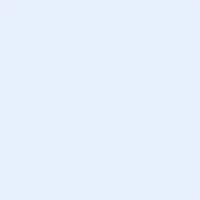 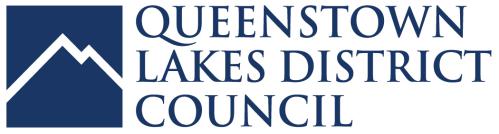 